2.6 Mila in sintetični detergentiMilo pripravimo iz maščob To reakcijo imenujemo umiljenje. S tujko se reakcija imenuje saponifikacija.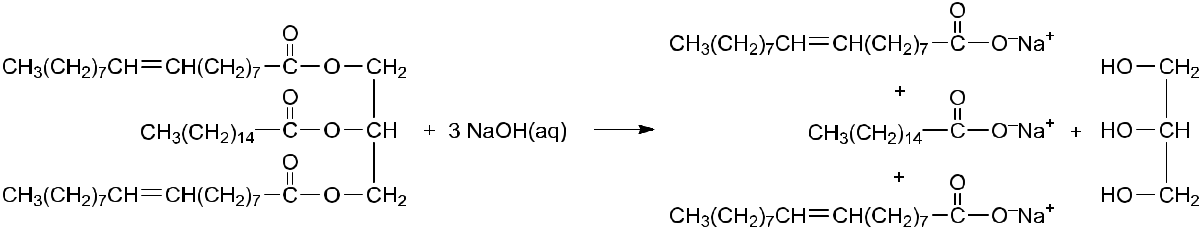 Učenci napišejo:maščoba+raztopinanatrijevegahidroksidamilo(natrijeve solimaščobnih kislin)+ glicerol